Name: _______________________________ 
December 2015, Tomken 606 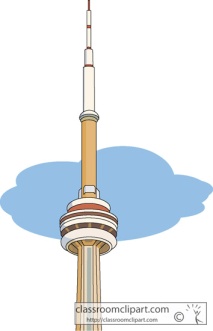      Let's Go to Toronto!On Friday, December 18th, we will be traveling to Toronto by public transit to check out the Holiday Display Windows at the Bay's flagship store at the corner of Yonge and Queen Streets. Time permitting, we may also visit some nearby attractions.As part of your math, reading and social studies mark, you will be planning the trip and submitting your plan before we go.  Please print or save this document in a safe place.  It will be your guide and "to do" list before, during and after our trip.Let's go!BEFOREComplete each of the following activities, and submit them in the "before" assignment section on Edmodo.1. Mapping the WayHow will we get to Toronto?  Why, we'll take the bus and the subway, of course! Your job is to map out a plan to show how we'll get from Tomken Road P.S. in Mississauga,  to the corner of Yonge and Queen Streets in Toronto.What time will we need to leave?  When will we get back?  Where do we have to transfer?  Is there some walking involved?  Answer these questions by creating an image or written instructions, then submit your directions on Edmodo. (You may work with a partner for this activity.)The following tools may be helpful:Google Maps (use the blue "directions" button to find directions)Mississauga Trip PlannerTTC Trip PlannerTriplinx2. How Far and How Long?Now that you know how to get where we're going, it's time to measure time and distance.  Use your tools from Step One to answer the following questions:How many km is your route from the front steps of the school to the corner of Yonge and Queen?  
How long will it take to get there?
Assuming your answer to "b" is correct, what is our average speed while traveling? (you might need to look up the word "average" -- where can you do that?)
Taking into consideration travel time to and from our destination, how much time will we actually have in Toronto?Be sure to communicate effectively (use the chart posted in class and in your notebook to remember what this means).When you have responded to all four questions, please, post your work on Edmodo.3. Christmas Display Windows - Vocabulary DevelopmentMs. Teschow's original inspiration for this field trip was a visit to the Store Windows at the Bay.  Read one or more of the following articles, and make a list of new or interesting words.  Look up 5 of your words.  The Bay Presents Special Christmas WindowsInstagram-worthy windows in TorontoGTA Store Windows are Alive with Christmas SpiritOnce you understand the definitions, use your words to tell someone what you read about.  Then write a few sentences including your words when you turn this assignment in on Edmodo.4. What Else?For #4, you can choose ONE of the following activities:5. Pocket MoneyIt's always nice to have a little spending money when going on a field trip like this.  How much do you think is a reasonable amount to bring, in addition to the $5 you will pay for transit? Justify your thinking.What are some small jobs you could do around the house or for a neighbour to earn a few extra dollars before the trip (some ideas include helping out with small children, getting groceries or running other errands for a neighbour, washing windows, or doing any other "extra" jobs that are not part of your regular chores.)How many jobs will you need to do, or how many hours will you need to "work" to earn the goal amount you set for the trip?  Show the math, then submit your work on Edmodo.Option 1: What Else Could We See?
Given that we will have a few hours to spend in Toronto, what else could we go and see?  Here are some ideas, and you might have others, too:
Skating at Nathan Philips SquareChinatownGrafiti Art in Kensington MarketAirplane Watching at the foot of Bathurst StreetYour IdeaYour IdeaDo a little research about FREE things to do and see nearby.Using a mapping app, take a screen shot of a 5 km radius of the corner of Yonge and Queen, then use an app like Skitch or Thinglink to mark 3-5 possible tourist attractions we could walk or take a short transit ride to while in Toronto.Option 2: Where to Eat?If you bring a bag lunch, we'll need to find a spot inside somewhere where 6-10 people can sit together and eat.If you bring a few $ to buy your lunch, we'll want to make sure it is someplace nearby, and some place that sells reasonably healthy food. (No deep-fried junk!!!)Do a little research about affordable places to buy lunch or a healthy snack near Yong and Queen.Using a mapping app, take a screen shot of a 5 km radius of the corner of Yonge and Queen, then use an app like Skitch or Thinglink to mark 3-5 possible lunch spots we could walk or take a short transit ride to.See these examples that Alex and Simon made while we were in Argentina, 
to get a better picture of this assignment if you want to.See these examples that Alex and Simon made while we were in Argentina, 
to get a better picture of this assignment if you want to.